Publicado en Londres el 23/10/2017 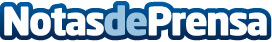 Blasting News e Integral Ad Science establecen una colaboración para garantizar la calidad y Brand SafetyEl objetivo de Blasting News es garantizar únicamente un contenido seguro para la marca en lo que respecta a la publicidad. Esta es la razón por la que el mayor editor de noticias sociales del mundo ha decidido aliarse con IAS, el estándar mundial para la medición de Brand Safety. Como resultado, el inventario de Blasting News será 100% seguro tanto para marcas como para anunciantesDatos de contacto:Linda Iulianella+442078695154Nota de prensa publicada en: https://www.notasdeprensa.es/blasting-news-e-integral-ad-science-establecen Categorias: Internacional Telecomunicaciones Comunicación Marketing Emprendedores E-Commerce http://www.notasdeprensa.es